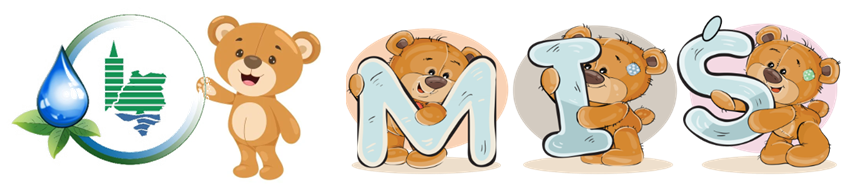 FORMULARZ  ZGŁOSZENIOWY*do konkursu  multimedialnego on-lineWojewódzkiego Funduszu Ochrony Środowiska i Gospodarki Wodnej w Opolu**„Imię dla MISIA”„Miś jest mały i puchaty,Miś jest fajny i kudłaty,Miś jest gruby jak ta kula,Misia zawsze się przytulaLecz czasami tez tak bywa,Że się Misiu nie nazywa,Więc pomóżmy jemu dziś,Niech ma imię mały MIŚ.”………………………….……………..   				    ………………………….……………..            (miejscowość, data)                                                                            (podpis rodzica/opiekuna prawnego uczestnika/dziecka)*UWAGA: Wypełnienie wszystkich pół w formularzu zgłoszeniowym jest niezbędne do zakwalifikowania się do kolejnego etapu konkursu.**Wojewódzki Fundusz Ochrony Środowiska i Gospodarki Wodnej w Opolu, zwany także WFOŚiGW w Opolu.Nazwa Jednostki:Adres:Adres mailowy:Imię i nazwisko wychowawcy/opiekuna:Numer telefonu kontaktowego: